Kristen’s Quarter 3 NewsletterKristen’s Quarter 3 NewsletterKristen’s Quarter 3 NewsletterKristen’s Quarter 3 NewsletterKristen’s Quarter 3 NewsletterRainshadow CCHS 775-322-5566Rainshadow CCHS 775-322-5566Rainshadow CCHS 775-322-556624 Feburary 2014  Volume 1, Issue 124 Feburary 2014  Volume 1, Issue 1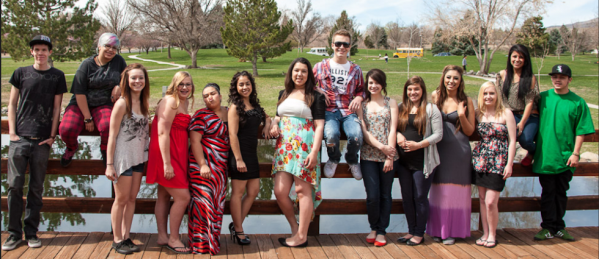 IntroductionIntroductionIntroductionIntroductionU.S. HistoryU.S. HistoryU.S. HistoryU.S. History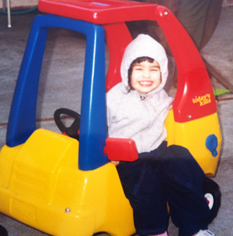 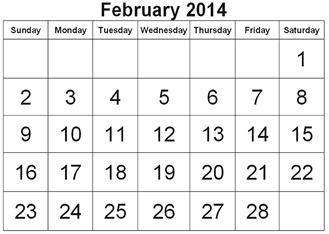 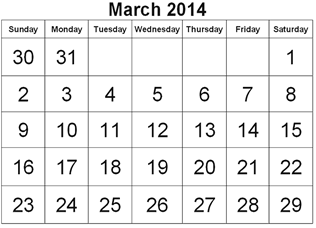 World HistoryWorld HistoryWorld HistoryGeographyGeographyGeographyUpcoming EventsUpcoming EventsUpcoming EventsLeadershipLeadershipLeadership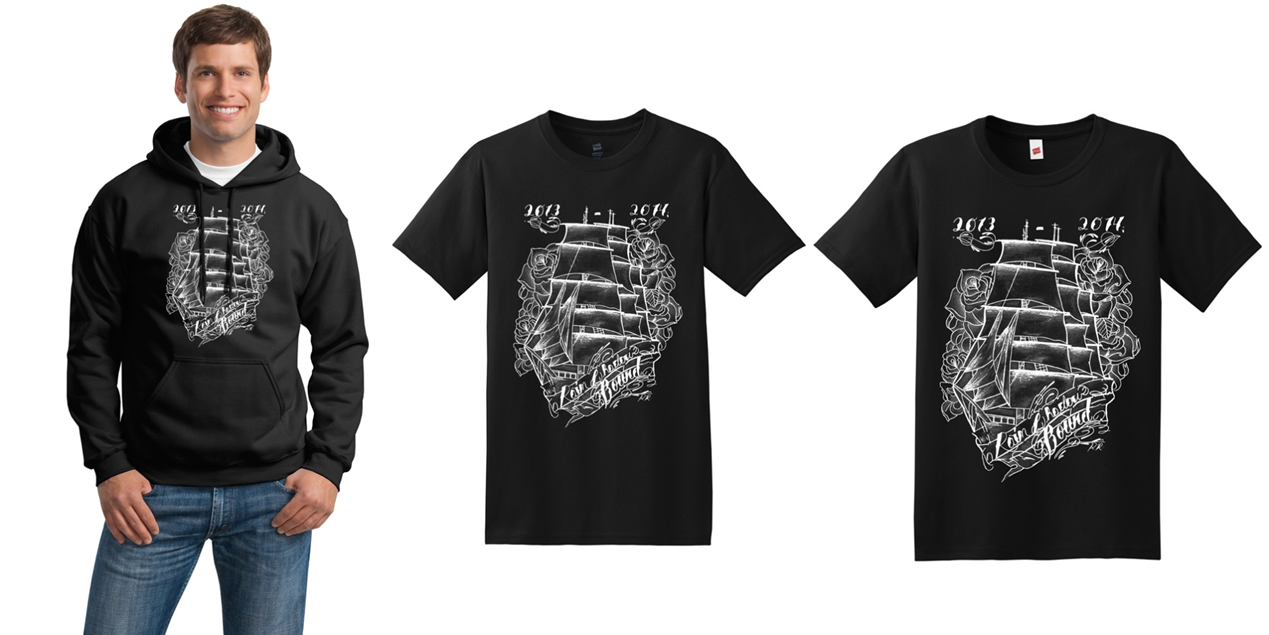 Rock Around the Clock – Prom 2014Rock Around the Clock – Prom 2014Rock Around the Clock – Prom 2014